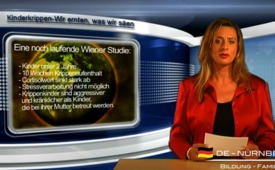 Kinderkrippen: Wir ernten, was wir säen!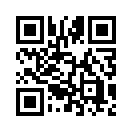 Die aktuelle Krippenforschung zeigt, dass selbst die beste Betreuungsvariante Kinder aggressiver macht als die vorschlechteste Familie.„Die aktuelle Krippenforschung zeigt, dass selbst die beste Betreuungsvariante Kinder aggressiver macht als die vorschlechteste Familie. Es gibt natürlich extrem schädigende
Elternhäuser, in denen missbraucht, übel geprügelt und falsch ernährt wird, aber dieser Zustand ist eher selten. Und schon alles was darüber liegt, ist besser für die emotionale Entwicklung des Kindes. Eine noch laufende Wiener Studie
zeigt, dass bei Kindern unter zwei Jahren schon nach zehn Wochen Krippe der Cortisolwert (…) so stark absinkt, dass eine angemessene Stressverarbeitung nicht mehr gelingt.“Cortisol ist ein körpereigener Stoff, der Stress abbaut. Dauerstress bewirkt Cortisolmangel. Deshalb sind Krippen-Kinder nachweislich aggressiver und kränklicher als solche, die zu Hause betreut und erzogen werden. Auch die Lernbereitschaft in der Schule lässt deutlich nach. Unter den Folgen dieser Fehlentwicklung leiden nicht nur gestresste und ratlose Eltern, sondern aufgrund der dadurch wachsenden Gewaltbereitschaft von Kindern und Jugendlichen auch zunehmend die ganze Gesellschaft.
Eines steht fest: Solange weiterhin Propaganda für immer mehr Krippenplätze statt für immer bessere Elternhäuser gemacht wird, wird diese niederschmetternde Entwicklung immer mehr um sich fressen!von ahQuellen:Zeitschrift „eigentümlich frei“, Dez. 2011, S. 40/ Auszug aus einem Interview mit Gunnar HeinsohnDas könnte Sie auch interessieren:---Kla.TV – Die anderen Nachrichten ... frei – unabhängig – unzensiert ...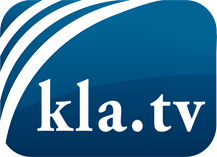 was die Medien nicht verschweigen sollten ...wenig Gehörtes vom Volk, für das Volk ...tägliche News ab 19:45 Uhr auf www.kla.tvDranbleiben lohnt sich!Kostenloses Abonnement mit wöchentlichen News per E-Mail erhalten Sie unter: www.kla.tv/aboSicherheitshinweis:Gegenstimmen werden leider immer weiter zensiert und unterdrückt. Solange wir nicht gemäß den Interessen und Ideologien der Systempresse berichten, müssen wir jederzeit damit rechnen, dass Vorwände gesucht werden, um Kla.TV zu sperren oder zu schaden.Vernetzen Sie sich darum heute noch internetunabhängig!
Klicken Sie hier: www.kla.tv/vernetzungLizenz:    Creative Commons-Lizenz mit Namensnennung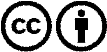 Verbreitung und Wiederaufbereitung ist mit Namensnennung erwünscht! Das Material darf jedoch nicht aus dem Kontext gerissen präsentiert werden. Mit öffentlichen Geldern (GEZ, Serafe, GIS, ...) finanzierte Institutionen ist die Verwendung ohne Rückfrage untersagt. Verstöße können strafrechtlich verfolgt werden.